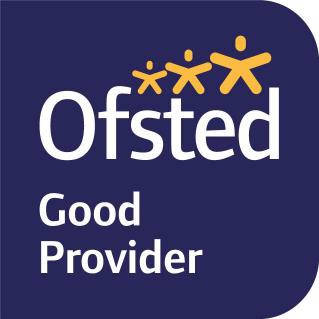 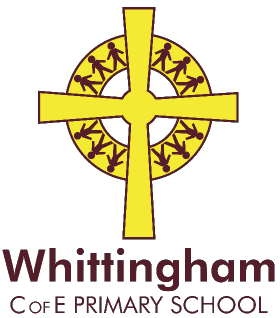 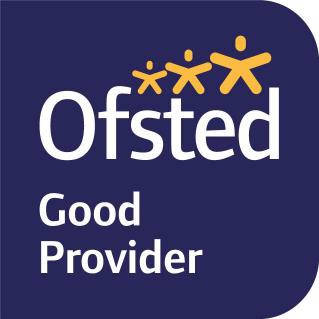 Whittingham, Alnwick, Northumberland N E66 4UP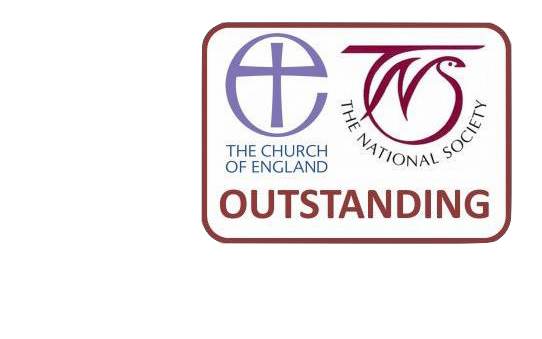 Telephone: 01665 574222 Email: admin@whittingham.northumberland.sch.ukThursday 19th  June 2019.PE and Swimming Provision from September 2019Dear Parents/Legal Guardians,As you are aware, we are very proud of the developments in our outdoor learning and PE provision in school over the last 3 years.Our specialist Multi Use Games Area is a fantastic facility and we have used our Primary Sports Funding wisely, enabling staff to take part in professional development which in turn has had a large impact on standards.We have also developed links with DCHS PE staff and have a clear plan of sports provision across the 3-18 age range enabling the children to enjoy a wide variety of sports with the opportunity to specialise in key sports in Key Stage 2 (including swimming as this is currently taught to all pupils in Year 7) in preparation for High School.It is with this in mind, that both Mrs Fortescue and I have been closely monitoring the PE and Swimming provision at Willowburn over the past year. We currently use our Primary Sports and School PE Budget to pay for transport and the costs of coaching/ swimming sessions has been more than £7000 this school year.From September 2019 we have agreed that the most effective provision, enabling us to ensure standards are high and that we at least meet the Government Target of all children being able to swim at least 25 metres by the end of Year 6 will be to take Year 3,4, 5 and 6 swimming for lessons 39 weeks of the year. We are currently finalising the budget for P.E from September and would like to spend our money on equipment, training and facilities therefore it is likely we may ask for payment to cover the cost of transport in line with other schools in the Alnwick Partnership which is likely to be £2 per week.This means that we will not be taking Reception, Year 1 or Year 2 swimming this year. We will, however, continue to monitor this on an annual basis.PE sessions at school will include indoor and outdoor activity and we will use specialist coaches as well as school staff and volunteers where necessary. We believe that additional PE time taught in school at Key Stage 1 will enable us to develop children’s core skills and fitness enabling our standards at Key Stage 2 to be even higher.                             Please do not hesitate to contact us with any queries.Kind regards,Lynne Fortescue – PE lead.Belinda Athey – Headteacher.Website: www.whittinghamprimaryschool.co.uk	Headteacher: Mrs. Belinda Athey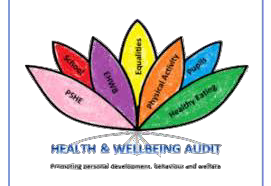 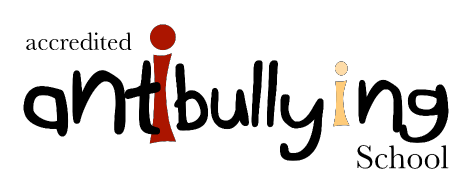 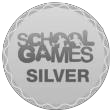 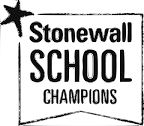 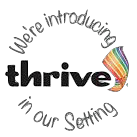 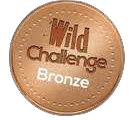 